附件1数字技术赋能轻工业碳达峰碳中和案例征集申报表注：申报概述内容可自行添加附页 填表要求：1.填表用语简洁明了，数据事实详实、准确。字体为“仿宋”，字号为“小四”，行距为“单倍”，两端对齐。2.按照表格内提示文字逐条填写，要求文字精练、表意明确，定性和定量相结合。各项内容均须如实填写，如无内容可写，请填“无”。3.如相关项的内容较多、格式不便调整或者其他原因，可以另附材料或图片，同时在表格相关项中予以注明。4.同一家单位限申报三个领域应用案例。申报单位案例名称项目联系人职务手机邮箱建设起止时间（起止年月，项目完成进度）建设起止时间（起止年月，项目完成进度）投资总额（万元）投资总额（万元）方案应用业主单位名称（甲方）方案应用业主单位名称（甲方）案例内容介绍案例内容介绍案例内容介绍案例内容介绍案例内容介绍案例内容介绍案例内容介绍案例内容介绍案例内容介绍一、案例概述（描述案例应用地点、项目背景等，500字左右）一、案例概述（描述案例应用地点、项目背景等，500字左右）一、案例概述（描述案例应用地点、项目背景等，500字左右）一、案例概述（描述案例应用地点、项目背景等，500字左右）一、案例概述（描述案例应用地点、项目背景等，500字左右）一、案例概述（描述案例应用地点、项目背景等，500字左右）一、案例概述（描述案例应用地点、项目背景等，500字左右）一、案例概述（描述案例应用地点、项目背景等，500字左右）一、案例概述（描述案例应用地点、项目背景等，500字左右）二、应用场景（聚焦面向主体，详细阐述应用场景、解决问题、实施成效等，建议图文并茂，数据支撑等，表述需详实，1000字左右）示例：场景1：xxx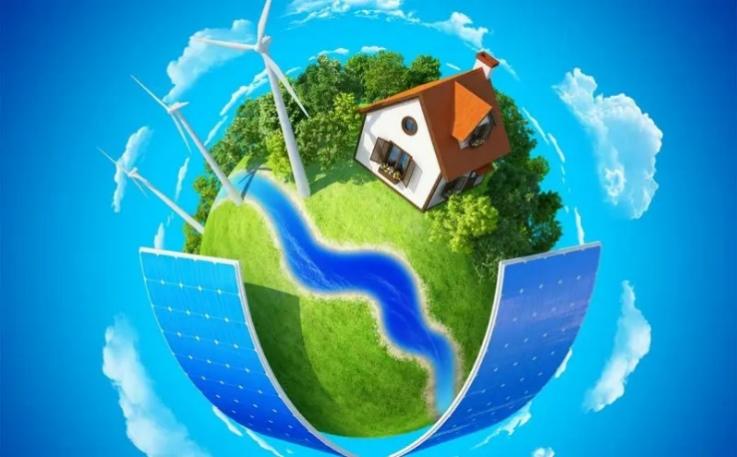 图 1 XXXXX（注：图片需注意版权及其它相关法律法规要求）场景2：XXXXXX场景3：XXXXXX二、应用场景（聚焦面向主体，详细阐述应用场景、解决问题、实施成效等，建议图文并茂，数据支撑等，表述需详实，1000字左右）示例：场景1：xxx图 1 XXXXX（注：图片需注意版权及其它相关法律法规要求）场景2：XXXXXX场景3：XXXXXX二、应用场景（聚焦面向主体，详细阐述应用场景、解决问题、实施成效等，建议图文并茂，数据支撑等，表述需详实，1000字左右）示例：场景1：xxx图 1 XXXXX（注：图片需注意版权及其它相关法律法规要求）场景2：XXXXXX场景3：XXXXXX二、应用场景（聚焦面向主体，详细阐述应用场景、解决问题、实施成效等，建议图文并茂，数据支撑等，表述需详实，1000字左右）示例：场景1：xxx图 1 XXXXX（注：图片需注意版权及其它相关法律法规要求）场景2：XXXXXX场景3：XXXXXX二、应用场景（聚焦面向主体，详细阐述应用场景、解决问题、实施成效等，建议图文并茂，数据支撑等，表述需详实，1000字左右）示例：场景1：xxx图 1 XXXXX（注：图片需注意版权及其它相关法律法规要求）场景2：XXXXXX场景3：XXXXXX二、应用场景（聚焦面向主体，详细阐述应用场景、解决问题、实施成效等，建议图文并茂，数据支撑等，表述需详实，1000字左右）示例：场景1：xxx图 1 XXXXX（注：图片需注意版权及其它相关法律法规要求）场景2：XXXXXX场景3：XXXXXX二、应用场景（聚焦面向主体，详细阐述应用场景、解决问题、实施成效等，建议图文并茂，数据支撑等，表述需详实，1000字左右）示例：场景1：xxx图 1 XXXXX（注：图片需注意版权及其它相关法律法规要求）场景2：XXXXXX场景3：XXXXXX二、应用场景（聚焦面向主体，详细阐述应用场景、解决问题、实施成效等，建议图文并茂，数据支撑等，表述需详实，1000字左右）示例：场景1：xxx图 1 XXXXX（注：图片需注意版权及其它相关法律法规要求）场景2：XXXXXX场景3：XXXXXX二、应用场景（聚焦面向主体，详细阐述应用场景、解决问题、实施成效等，建议图文并茂，数据支撑等，表述需详实，1000字左右）示例：场景1：xxx图 1 XXXXX（注：图片需注意版权及其它相关法律法规要求）场景2：XXXXXX场景3：XXXXXX三、案例总结（描述案例的应用成效、创新点及推广价值等，重点突出量化成效，500字左右）三、案例总结（描述案例的应用成效、创新点及推广价值等，重点突出量化成效，500字左右）三、案例总结（描述案例的应用成效、创新点及推广价值等，重点突出量化成效，500字左右）三、案例总结（描述案例的应用成效、创新点及推广价值等，重点突出量化成效，500字左右）三、案例总结（描述案例的应用成效、创新点及推广价值等，重点突出量化成效，500字左右）三、案例总结（描述案例的应用成效、创新点及推广价值等，重点突出量化成效，500字左右）三、案例总结（描述案例的应用成效、创新点及推广价值等，重点突出量化成效，500字左右）三、案例总结（描述案例的应用成效、创新点及推广价值等，重点突出量化成效，500字左右）三、案例总结（描述案例的应用成效、创新点及推广价值等，重点突出量化成效，500字左右）四、其他说明（其他能说明相关情况的内容或材料、成果资料及图片，500字左右）可附附件。四、其他说明（其他能说明相关情况的内容或材料、成果资料及图片，500字左右）可附附件。四、其他说明（其他能说明相关情况的内容或材料、成果资料及图片，500字左右）可附附件。四、其他说明（其他能说明相关情况的内容或材料、成果资料及图片，500字左右）可附附件。四、其他说明（其他能说明相关情况的内容或材料、成果资料及图片，500字左右）可附附件。四、其他说明（其他能说明相关情况的内容或材料、成果资料及图片，500字左右）可附附件。四、其他说明（其他能说明相关情况的内容或材料、成果资料及图片，500字左右）可附附件。四、其他说明（其他能说明相关情况的内容或材料、成果资料及图片，500字左右）可附附件。四、其他说明（其他能说明相关情况的内容或材料、成果资料及图片，500字左右）可附附件。本单位承诺：所有申报材料真实、合法，不涉及知识产权问题及任何法律纠纷。同意申报项目编入《数字技术赋能轻工业碳中和案例汇编》中，并参与案例推广活动。单位盖章：                                     日    期：本单位承诺：所有申报材料真实、合法，不涉及知识产权问题及任何法律纠纷。同意申报项目编入《数字技术赋能轻工业碳中和案例汇编》中，并参与案例推广活动。单位盖章：                                     日    期：本单位承诺：所有申报材料真实、合法，不涉及知识产权问题及任何法律纠纷。同意申报项目编入《数字技术赋能轻工业碳中和案例汇编》中，并参与案例推广活动。单位盖章：                                     日    期：本单位承诺：所有申报材料真实、合法，不涉及知识产权问题及任何法律纠纷。同意申报项目编入《数字技术赋能轻工业碳中和案例汇编》中，并参与案例推广活动。单位盖章：                                     日    期：本单位承诺：所有申报材料真实、合法，不涉及知识产权问题及任何法律纠纷。同意申报项目编入《数字技术赋能轻工业碳中和案例汇编》中，并参与案例推广活动。单位盖章：                                     日    期：本单位承诺：所有申报材料真实、合法，不涉及知识产权问题及任何法律纠纷。同意申报项目编入《数字技术赋能轻工业碳中和案例汇编》中，并参与案例推广活动。单位盖章：                                     日    期：本单位承诺：所有申报材料真实、合法，不涉及知识产权问题及任何法律纠纷。同意申报项目编入《数字技术赋能轻工业碳中和案例汇编》中，并参与案例推广活动。单位盖章：                                     日    期：本单位承诺：所有申报材料真实、合法，不涉及知识产权问题及任何法律纠纷。同意申报项目编入《数字技术赋能轻工业碳中和案例汇编》中，并参与案例推广活动。单位盖章：                                     日    期：本单位承诺：所有申报材料真实、合法，不涉及知识产权问题及任何法律纠纷。同意申报项目编入《数字技术赋能轻工业碳中和案例汇编》中，并参与案例推广活动。单位盖章：                                     日    期：